Přihláška na zahraniční zájezd podpisem této přihlášky oběma stranami a včasným zaplacením zálohy se tato přihláška stává závaznou        CESTOVNÍ SMLOUVOU  zájezdem dle občanského zákoníku § 2523.mezi:  Cestovní kanceláří POTÁPĚČI s.r.o., IČ: 27603920 Registrována u Městského soudu v Praze obchodní rejstřík oddíl C, vložka 118279V zastoupení Cestovní agentůrou   Dive Crew Czech spol. sr.o.70300 Ostrava , Rudná 809/6 .  IČ: 43965288, zapsané v OR vedeném KS v Ostravě oddíl C, vložka 2589, zastoupena Tomášem Melichárkem, jednatelema  objednatelem: Jméno a přímení:  	     Datum  narození:  Adresa:                                                   Tel.  ( mobil )  ………………………………………                                     Pas číslo:                                  Email: ……………………………………………………@.....................................................................................Spolucestující                         Přihlašuji se na zájezd,…Bali – Padangbai    Termín 20.9.- 01.10.2022 Cena celkem  Kč/ os        	Záloha      10000,00  Kč/os         	Uhraďte do                                    Uhrazena dne   ……………………         	Doplatek                     Kč/os         	Uhraďte do                                    Uhrazena dne  …………………...Platby budou provedeny na účet   123-1350440297/ 0100 , v.s. dle čísla zálohové faktury. Kterou obdržíte po podpisu přihlášky. Nebo hotově v prodejně : Rudná 809/6, 70300 Ostrava-Vítkovice        	Odlet z letiště:   Ostrava                dne      03.05.2022      Čas odletu:  bude upřesněn        	Zájezd obsahuje : 	Bydlení v hotelu s transferem. Neobsahuje:	Víza, jiné směsi pro potápění než vzduch, jiné výlety, pojištění.	Datum  			Podpis zákazníka ………………….………………………………………… Za CK Dive Crew Czech sro , Tomáš Melichárek……………………………………..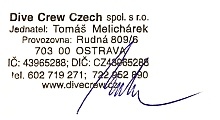 Jméno a přímeníBydlištěDatum narozeníPojištění 1Nevyžadováno2Nevyžadováno3Nevyžadováno4